H L Á Š E N Í   M Í S T N Í H O   R O Z H L A S U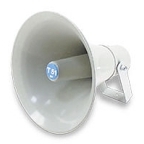 ČTVRTEK – 4. 4. 2019Milí spoluobčané.Přejeme vám příjemné dopoledne.Poslechněte si naše hlášení.Restaurace u Marušky Vás srdečně zve zítra od 18,00 hod na grilované makrely. Od 20,00 hod se uskuteční diskopárty s DJ Kulišem. Vstup zdarma. Obec Přáslavice ve spolupráci s Diakonii Broumov pořádají dnes a zítra4. a 5. dubna vždy od 14.00 do 17.00 hodin SBÍRKU OŠACENÍ a dalších věcí pro sociálně slabé občany. Více informací najdete na letáku ve vývěsce.  SDH Přáslavice zve všechny občany Přáslavic v sobotu 6. dubna k celorepublikové úklidové akci UKLIĎME ČESKO. Sraz je v 9.00 hodin u obecního úřadu. Vítány jsou vlastní rukavice, pytle zajistí SDH ve spolupráci s Obecním úřadem. Pro děti bude připravena malá svačina. Na všechny účastníky se těší hasiči z Přáslavic.V sobotu 6. dubna od 8.00 do 12.00 hodin jste zváni na velký sál OÚ na JARNÍ BAZÁREK. Nakoupit a prodávat můžete oblečení pro děti, hračky a další dětské potřeby. Více informací na letáku ve vývěsce. Základní organizace Českého zahrádkářského svazu Přáslavice ve spolupráci s Obecním úřadem Přáslavice vyhlašují soutěž „O NEJKRÁSNĚJŠÍ OKNO A PŘEDZAHRÁDKU.“ Zájemci se mohou hlásit do konce května na obecním úřadě nebo v obecní knihovně v době půjčování knih.Výsledky soutěže budou zveřejněny v říjnu na Výstavě ovoce a zeleniny, kde budou výhercům předány peněžité odměny.NABÍDKA PRÁCE:ZŠ a MŠ PŘÁSLAVICE hledá KUCHAŘKU do Školní jídelny Přáslavice – zástup za nemoc. Místo je vhodné pro zdatné důchodkyně. Do budoucna je možnost další spolupráce. Nástup ihned. Bližší informace přímo u vedoucí ŠJ nebo na tel.: 737 403 313.BUDOVÁNÍ RETARDÉRU NA SÍDLIŠTI A OMEZENÍ DOPRAVY OD 8. 4. 2019:Oznamujeme občanům, že v pondělí 8. 4. 2019 bude zahájeno budování retardéru na příjezdu na obecní sídliště, před nemovitostí Přáslavice č.p. 130. Z důvodu prováděných prací bude vjezd na sídliště z této strany úplně uzavřený. Příjezd na sídliště bude možný pouze ze strany od hřiště.Prosíme tímto občany, kteří bydlí podél cesty od křižovatky směrem ke hřišti a na sídliště, aby zde v průběhu prováděných prací neparkovali svá vozidla na přilehlých chodnících, a to z důvodu zvýšeného průjezdu vozidel na sídliště. Děkujeme za pochopení.Předpokládaná doba prováděných prací je 6 – 8 týdnů.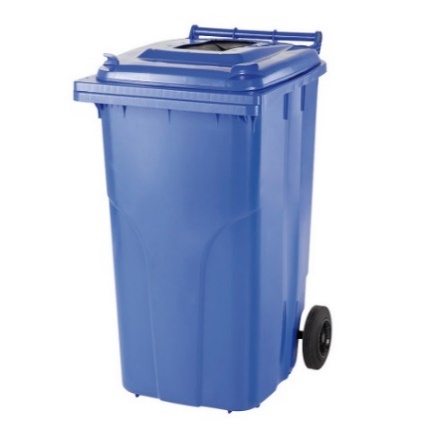 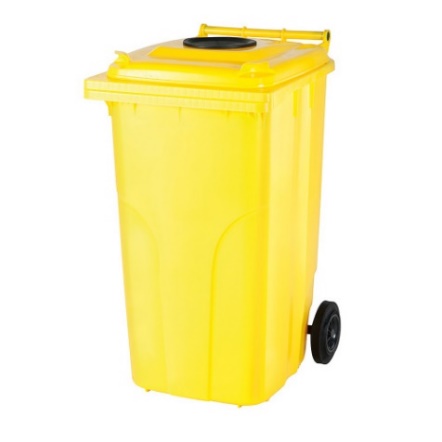 Pokud máte zájem o popelnici na plast a papír (může být i jednotlivě) o objemu 120 l za cenu: 100,- Kč/kus, zastavte se na obecním úřadě v Přáslavicích s občanským průkazem k zaplacení a sepsání smlouvy.Následně si popelnici vyzvednete ve sběrném dvoře.